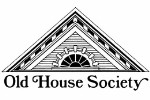          Old House Society Board of Directors - Application Name: ________________________________________Email Address:__________________________ Address: __________________________________________Phone Number:______________________Occupation, Interests, Affiliations, Etc. : _____________________________________________________________________________________________________________________________________________________________________________________________________________________________________________________________________________________________________________________________________________________________________________________________________________________________________________________________________________________________________________________________________________________________________________________________________________________________________________________________________________________________________________________________________________________________________________________________Why I’d like to be a Board Member and how I can help: __________________________________________________________________________________________________________________________________________________________________________________________________________________________________________________________________________________________________________________________________________________________________________________________________________________________________________________________________________________________________________________________________________________________________________________________________________________________________________________________________________________________________________________________________________________________________________________________________________________________________________________________________________________Monthly Board Meetings are generally the first Wednesday evening of each month at 5:30pm. Board Members are expected to attend those meetings, our Annual Meeting in February (date to be decided by the Board), and to give their time and service to assist with The Annual House Tour, social/educational events, and other events established by the Board. 